Božićna avanturaJednoga lijepoga dana pahuljice su padale i djeca su se igrala.Pahuljice su padale po svud.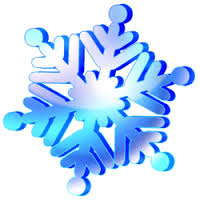 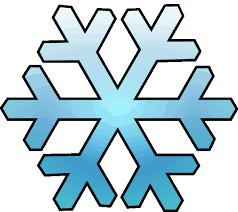 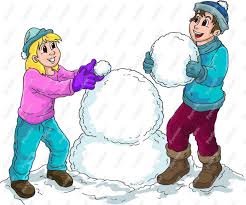 Djeca su gradila snjegoviće.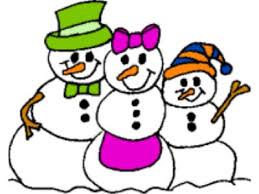 Napravili su puno obitelji.	Jedan od njih je oživio!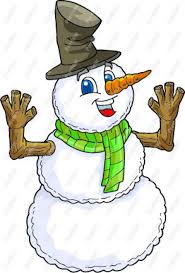 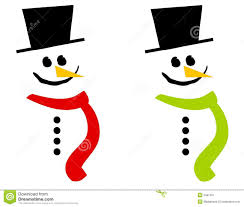 Poslije su svi oživili.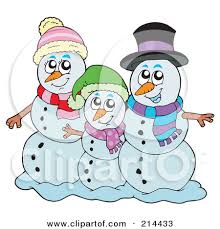 I svi su bili veseli.